                        SERVICIO VETERINARIO A DOMICILIO.Si necesitas vacunar, identificar o pasar consulta a tu mascota, puedes pedirnos cita previa en el teléfono 650016207 y te atenderemos en tu propio domicilio. Un servicio seguro y cómodo para ti . Trabajamos en tu pueblo durante todo el año.  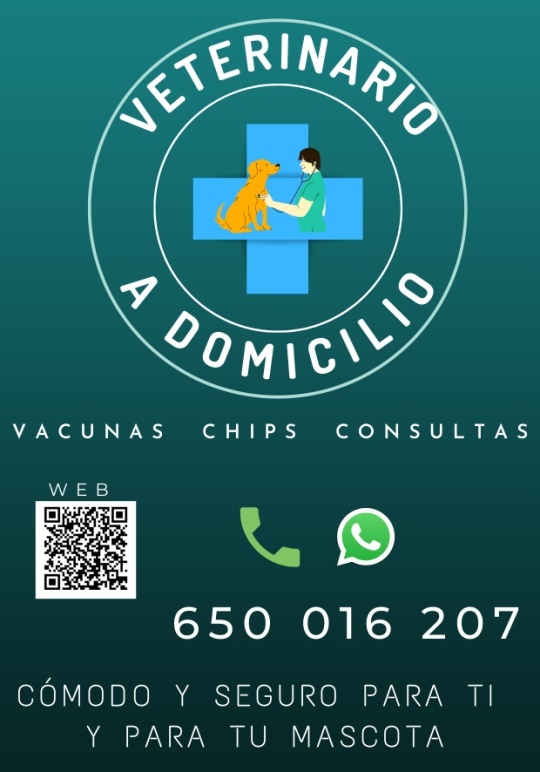 